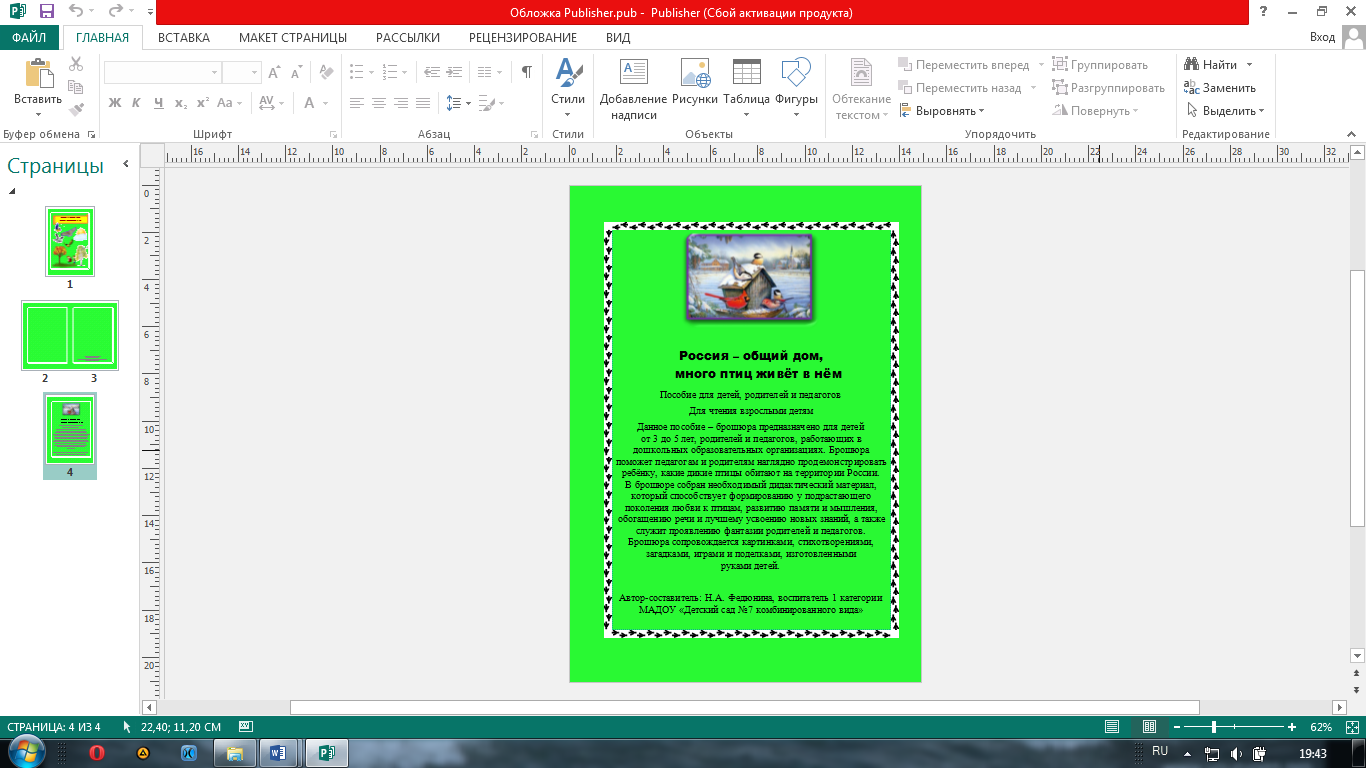 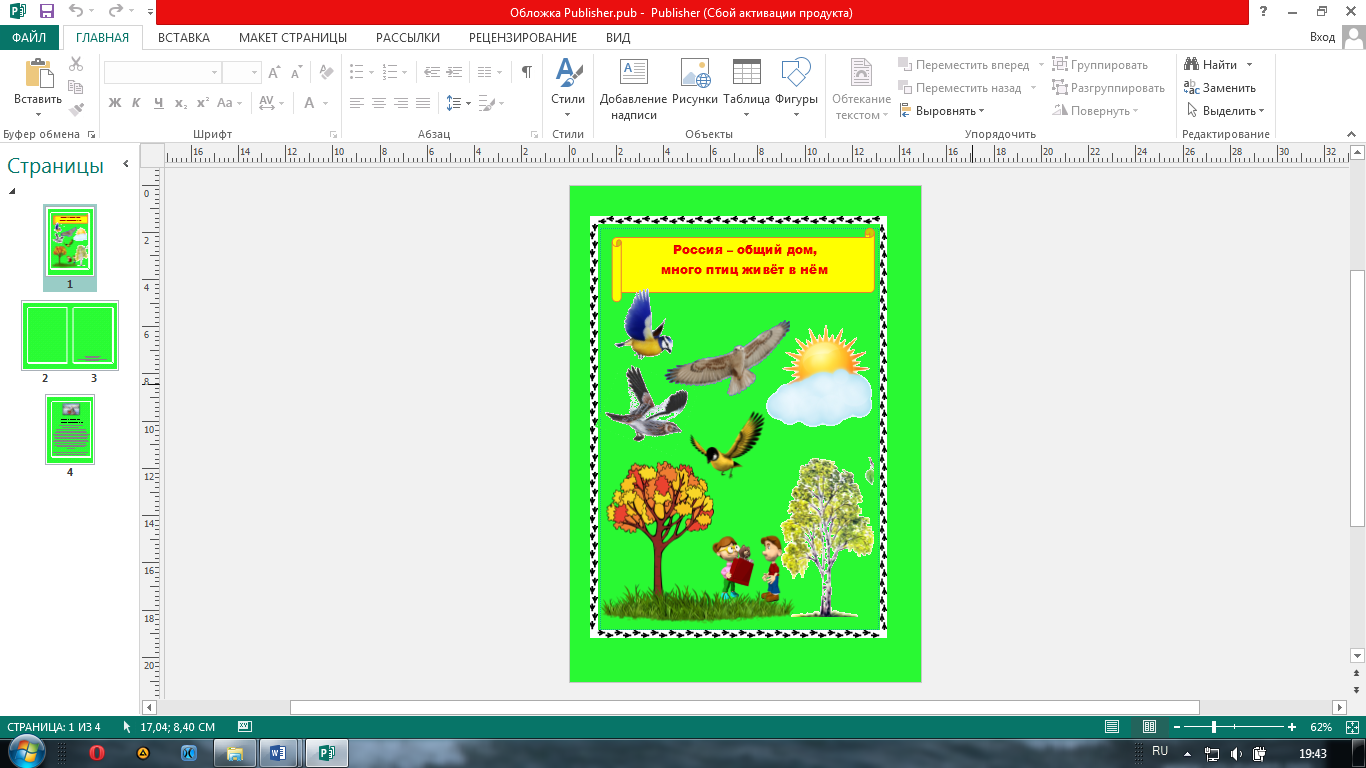 Описание конкурсной работыНазвание брошюры: «Россия – общий дом, много птиц живёт в нём»Автор-составитель: Федюнина Надежда Анатольевна, воспитатель МАДОУ «Детский сад №7 комбинированного вида» Аннотация для педагогов и родителей с рекомендациями по применению данной брошюры.Данное пособие – брошюра предназначено для детей от 3 до 5 лет, родителей и педагогов, работающих в дошкольных образовательных организациях. Брошюра поможет педагогам и родителям наглядно продемонстрировать ребёнку, какие дикие птицы обитают на территории России.В брошюре собран необходимый дидактический материал, который способствует формированию у подрастающего поколения первоначальных знаний о диких (зимующих) птицах, о роли человека в жизни птиц, о бережном отношении к ним, любви к птицам, развитию памяти и мышления, обогащению речи и лучшему усвоению новых знаний, а также служит проявлению фантазии родителей и педагогов.Брошюра сопровождается картинками, стихотворениями, загадками, играми и поделками, изготовленными руками детей.На территории России необычайное многообразие птиц. Предлагаю вам познакомиться с такими птицами как: снегирь, ворона, сова, голубь, лебедь, дятел, синичка, воробей, сорока, орёл. Мамы и папы малышей должны понимать, что их ребёнок сможет увидеть настоящего орла или сову только в зоопарке, поэтому очень полезно знакомить детей с дикими птицами с помощью картинок. Обучать по картинкам можно в нескольких вариантах. Может быть, вы, будете показывать картинки и называть объекты, может быть читать загадки или стихи ребёнку вслух (уже нет необходимости запасаться огромным количеством книг и искать в них необходимый материал). Может быть сделаете так, чтобы ребёнок попробовал сам определить на какой картинке изображена та или иная птица. В любом случае, яркие и красочные картинки обязательно понравятся вашим деткам.Перед тем, как продемонстрировать ребёнку картинку с изображением дикой птицы и называть её, следует рассказать, что есть птицы, которые живут в лесу и в парке. Может быть, у вас есть возможность побывать в местах обитания птиц, и тогда ребёнок сможет соотнести картинку с настоящей птицей. Но не ошибитесь, расскажите карапузу, что есть такие птицы, которых человек приручил, например, соловей или канарейка и теперь они живут в квартире или доме. Следует объяснить малышу, что канарейка может жить рядом с человеком, но к домашним птицам мы её не относим. Подборка картинок с дикими птицами, позволит объяснить, что дикие птицы, в отличии от домашних, живут в лесу. Они не приручены человеком, и ребёнок может их увидеть только в дикой природе или в зоопарке.На страницах с 4 по 13 располагаются картинки с изображением диких птиц, способствующие обогащению знаний детей о мире птиц. Стихотворения, направлены на развитие памяти, дикции и обогащению словарного запаса ребёнка. Загадки, развивающие мышление и заставляющие ребёнка размышлять, совершая умозаключения, обосновывать свой выбор. Речевые задания, способствующие правильному употреблению в речи детей описательных прилагательных и количественных числительных Потренируйтесь с ребёнком в умении называть взрослую птицу и её детёныша, уточните места её обитания, посчитайте птиц, используя существительные во множественном и единственном числе, согласовывая их в роде.На странице 14 – предложена поэтапная схема изображения птенца. «Птички несут яички», - так мы говорим детям и одновременно рисуем овал (символизирующий яйцо). Даже самому маленькому художнику будет очень легко изобразить птенчика, глядя на предложенную схему.На странице 15 предложен нетрадиционный подход рисования. Рисование ладошками позволит развить творческое воображение, внимание, мелкую моторику и координацию движения рук, воспитать интерес к творчеству. Вам понадобятся набор гуашевых красок, стаканчик с водой, кисть, лист бумаги белого цвета и салфетки.Страница 16 сделает пребывание ваших детей на воздухе в зимнее время мотивированным, так как вы, познакомите их со следами птиц. Полезно поискать следы, оставленные животными или отпечатки следов обуви людей.Очень интересно рассмотреть птицу поближе! У любой птицы есть голова, клюв и глаза; есть шея, туловище, хвост, две ноги с острыми когтями, два крыла. Предложите ребёнку показать на картинке, где у птицы туловище? Хвост? Крылья? Ноги? Клюв? А затем попытайтесь рассмотреть части тела птиц, прилетающих на участок детского сада или на ваше окошко. Этот материал предложен на странице 18. На страницах с 19 по 21 вы легко можете поиграть с ребёнком в настольные игры, которые предварительно изготовите вместе с ребёнком из любых двух одинаковых картинок с изображением птиц. Взрослому лишь нужно аккуратно, по линиям, разрезать одну картинку на несколько частей, другая послужит образцом для складывания картинки. Перед ребёнком раскладываются разрезанные изображения. Он должен, сравнивая с образцом, собрать их правильно. Одним из вариантов игры может быть задание узнать птицу по одному фрагменту. Эта игра научит малыша правильно собирать целое изображение из отдельных кусочков, определяя различные цвета предметов и их форму. Не упускайте возможность развить музыкальный слух ребёнка. Пропев любимую песню малыша, предложите ему «прочирикать» её или «прокаркать». Это поднимет настроение и вам, и вашим детям.Лепка для детей является частью изобразительного искусства, при помощи которой они отображают свои эмоции и окружающий их реальный мир. Сделанный из пластилина снегирь - это чудо, созданное своими руками! Предложите ребёнку разместить получившуюся игрушку на барабан, или на кормушку и произнести предложение, в котором прозвучит предлог на. Так вы закрепите в речи ребёнка правильное употребление пространственного предлога со значением нахождения. Для детского творчества можно использовать глину или солёное тесто. Ребёнок, при лепке, развивает свои конструктивные способности, глазомер и точность движения рук. Этот материал располагается на странице 22.Необходимо помнить о двигательной активности ребёнка. Приучая детей бегать в разных направлениях, действовать по сигналу мы развиваем у малышей общую моторику, наблюдательность, умение соблюдать правила игры и одновременно закрепляем знания о птицах. С этой целью в брошюре предложены описания некоторых игр на страницах с 24 по26. В свободное время читайте детям книги! Обложки книг о птицах предложены на странице 27.А теперь позовём папу, дедушку и брата! Какие кормушки для подкормки птиц можно смастерить вы увидите на странице 28. Расскажите своему малышу о том, что 1 апреля– День птиц. Его празднуют сотни тысяч людей. Они готовятся к этому дню очень тщательно: делают домики, кормушки и развешивают их для привлечения птиц.Беседуйте с ребёнком! О чём? Обо всём! А как правильно задать вопрос ребёнку, вы можете узнать на странице 29.Чтобы сохранить интерес ребёнка к дальнейшим познаниям, помните, что длительность занятий не должна превышать 15-20 минут, но по желанию ребёнка общение с брошюрой может быть продолжено. По окончании работы обязательно похвалите малыша.Желаю вам и вашему малышу успехов!